СОГЛАСОВАНО:						УТВЕРЖДАЮ:Начальник		                                         		Директор МБУДОУправления образования                                   	 	«Дворец детского (юношеского)администрации г. Лысьва                                		творчества»______________Л. Е. Степанова                                	________________Н.И. Шатова“_____”____________2019 года	             			“______”___________2019 года                                                  ПОЛОЖЕНИЕо проведении муниципального конкурса по шахматным задачам «Мат в один ход» среди обучающихся 2009-2012 г.р. общеобразовательных организаций  Лысьвенского городского округа.ЦЕЛИ И ЗАДАЧИ:	Конкурс по шахматным задачам среди обучающихся 2009-2012 г.р. общеобразовательных организаций ЛГО проводится в целях популяризации шахмат среди обучающихся общеобразовательных организаций и решает следующие задачи:	- развитие шахмат в ЛГО;	- выявление одаренных юных шахматистов.ОРГАНИЗАЦИЯ И РУКОВОДСТВО:Общее руководство осуществляет Управление образования администрации города Лысьвы. Непосредственное проведение возглавляет МБУДО «Дворец  детского (юношеского) творчества». Главным судьей соревнований назначается Останин Сергей Анатольевич, педагог дополнительного образования.ВРЕМЯ И МЕСТО ПРОВЕДЕНИЯ:Конкурс проводится 8 декабря 2019 года в МБУДО «Дворец детского (юношеского) творчества» в каб. № 88  (2 этаж).Регистрация участников в 9-30 часов.Начало  соревнований в 10-00 часов. ПОРЯДОК ПРОВЕДЕНИЯ:Продолжительность: 45 минут.Задача: в течение 45 минут решить максимальное количество заданий на «мат в один ход», напечатанных на листочке, отметив ручкой на шахматной диаграмме фигуру или пешку и показав её направление (образец ниже на диаграмме). Исправленные задачи считаются не решёнными! С собой принести ручку.УЧАСТНИКИ КОНКУРСАК участию в конкурсе по шахматам допускаются обучающиеся 2009-2012 г. р. В конкурсе возможно участие детей из детских садов, имеющих особые способности и соответствующую подготовку к данному виду шахматных задач. (Приложение 2)ОПРЕДЕЛЕНИЕ ПОБЕДИТЕЛЕЙ:Победители определяются по  количеству  правильных  решений.30 правильных решений-диплом за 1 место;25 правильных решений-диплом за 2 место;20 правильных решений-диплом за 3 место.Результаты конкурса будут объявлены через час после завершения.НАГРАЖДЕНИЕ:Участники, занявшие I, II, III  места, награждаются грамотами и медалями.ЗАЯВКИ:Предварительные заявки (см.Приложение1) отправить за 1 неделю до соревнований на электронную почту metod65@mail.ru (Пестовой Ольге Леонидовне)Вопросы по организации можно задать по тел.89526446268 (Останин Сергей Анатольевич)Приложение 1ЗАЯВКА на участиевОткрытом конкурсе по шахматам «Мат в один ход» среди обучающихся общеобразовательных организаций  ЛГОот команды ____________________________________________________________                                             наименование общеобразовательной организацииДопущено к соревнованиям __________________________________________________ чел.                                                                         числом и прописью Представитель команды ____________ ____________________________________________                                                           подпись                                Ф.И.О. полностью, телефон                                      Директор образовательной организации ____________ _______________________________________	                            М.П. образовательной     подпись                       Ф.И.О.                                                       организацииПриложение 2Примерные задачи.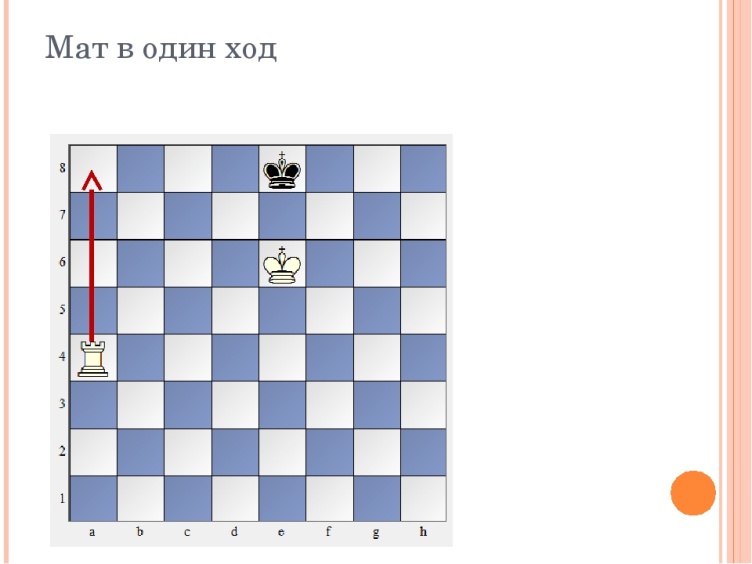 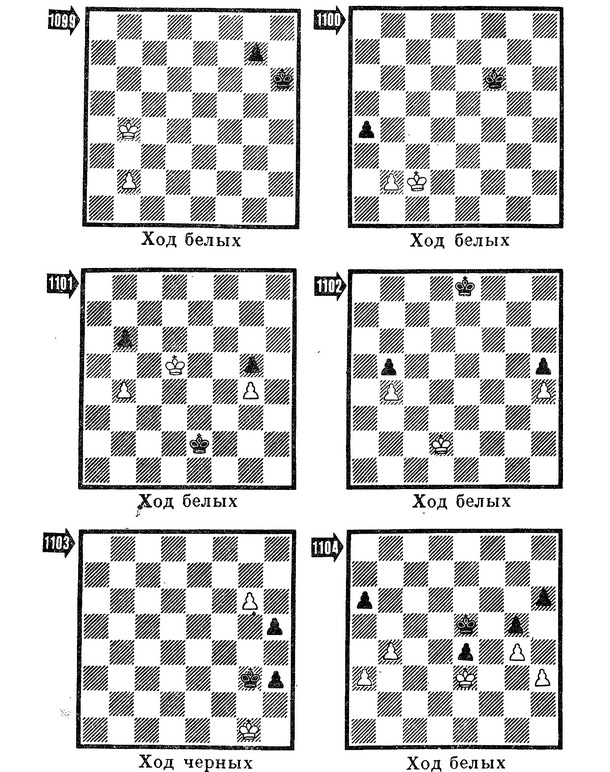 Приложение 3Сводный протоколШкола:Класс:	Дата:	№ п/пФамилия, имя, отчество (полностью)Дата рождения (число, месяц, год)Домашнийадрес12345№П/пФамилия, Имя участникаКонкурс Решения задачКоличествоБаллов за конкурс1.